Littlehampton Town Council Reception  Sealed tender do not open   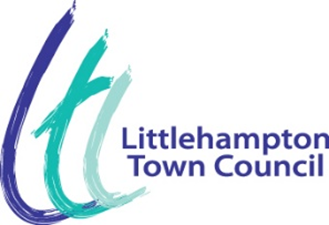 Littlehampton Town Council, Manor House, Church Street, Littlehampton, West Sussex, BN17 5EW Tender for New Youth Centre  Closing Date: 